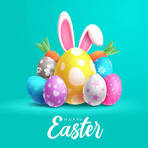 The RM Officewill be ClosedFriday March 29th 